BIO11 Life Sciences						Name:________________________________FUNGI-PLANTAE-ANIMALIA SCAVENGER HUNT & PROJECTYOU MUST: Take photographic evidence of the following taxonomic groups.  Classify each image from kingdom to genus (species if you can!): Common name, latin nameLabel all its parts (if not available when fully mature, get images from Google with reference)Identify its method of getting nutrients: absorption/ photosynthesis/ consumptionIdentify its habitat: ex. Northern Boreal Forest ( in forest behind PCSS, Whitehorse, YT)Make any interesting observations (with references): i.e. show images of reproductive parts; include images of adaptations on the seed/leaf/ fruit/other adaptations (ex. Waxy coating, thorns, small leaves, tap roots, special seed structures, etc…); discuss or show images of interesting habitat characteristics…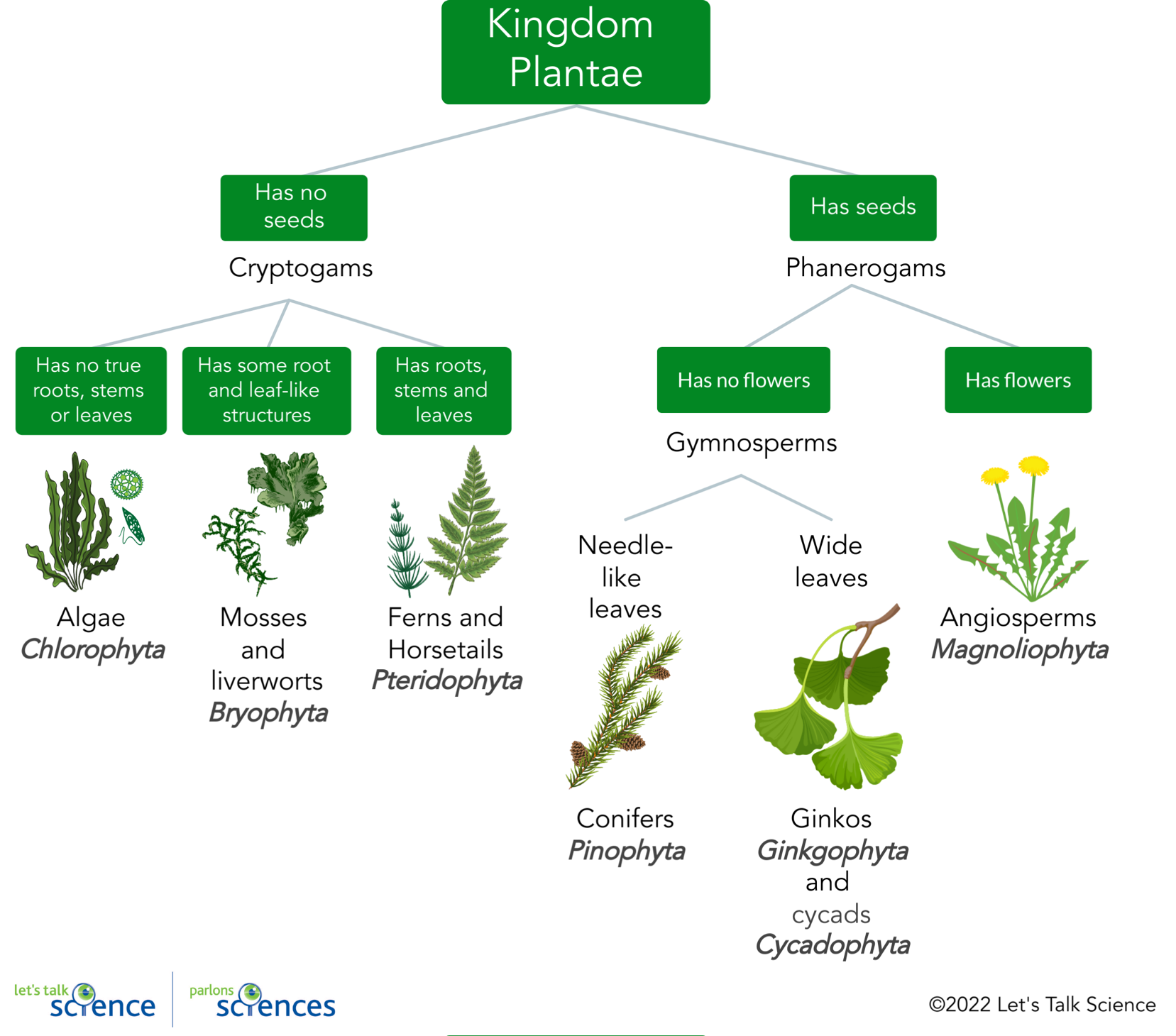 FungiPHOTO WITH LABELS:NAME:EATS BY:HABITAT:OBSERVATIONS:Bryophyte* MOSS & LIVERWORTPHOTO WITH LABELS:NAME:EATS BY:HABITAT:OBSERVATIONS:Tracheophyte (Pteridophyte) *FERNPHOTO WITH LABELS:NAME:EATS BY:HABITAT:OBSERVATIONS:Gymnosperm (Pinophyte) *CONIFERPHOTO WITH LABELS:NAME:EATS BY:HABITAT:OBSERVATIONS:Angiosperm Dicotyledon *FLOWERING PLANTPHOTO WITH LABELS:NAME:EATS BY:HABITAT:OBSERVATIONS:Angiosperm Monocotyledon *GRASSPHOTO WITH LABELS:NAME:EATS BY:HABITAT:OBSERVATIONS:EXTRAChlorophyte* ALGAE PHOTO WITH LABELS:NAME:EATS BY:HABITAT:OBSERVATIONS:Evaluation Rubric											/28Notes: ___________________________________________________________________________________________________________________________________________________________________________________________1234Pictures & labelsLimited in detail, poor quality; Missing someLimited in detail/ qualityGood detail and qualityGreat detail and qualityNameLimited in detail; Missing 4-6Limited in detailMissing 1-3Good detail includes correct and properly written genus and speciesGreat detail; includes correct and properly written taxons above and beyond genus and speciesNutritionLimited in detail.Missing 4-6Limited in detailMissing 1-3Good detail includes correct method of getting nutrientsExtending detail; includes correct method of getting nutrients HabitatLimited in detail; Missing 4-6Limited in detailMissing 1-3Good detail includes correct habitat.Extending detail; includes correct habitatObservations x 2Limited in detail; did not discuss:Limited in detail; did not discuss:Good detail; Discussed adaptations, habitat, pollinationGreat detail; Discussed adaptations, habitat, pollination, and interesting fun factsReferences1 reference2 references3-5 references correctly identified6+ references correctly identified, including images.